                              ÚŘAD MĚSTYSE MACHOV 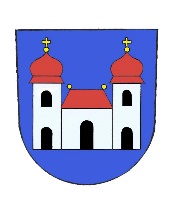  549 63 MACHOV 119              IČ 00272809; č.ú. 1183009319/0800; tel. +420 491 547 121; e-mail machov-obec@machov-obec.cz Žádost o povolení zvláštního užívání místní komunikace podle § 25 odst. 6 písm. d)zákona č. 13/1997 Sb., o pozemních komunikacích, ve znění pozdějších předpisů -umístění inženýrských sítí /zřízení sjezdu pro připojení nemovitosti*Žadatel :  .............................................................................................................................................                 ..............................................................................................................................................                 ..............................................................................................................................................                 jméno a příjmení, adresa trvalého pobytu (kontaktní adresa, č. telefonu, mobilu)                /název firmy, IČO, adresa dle obch. rejstříku (kontaktní adresa, č. telfonu, mobilu)/žádá tímto o povolení zvláštního užívání místní komunikace pro  umístění inženýrských sítí/ zřízení sjezdu pro připojení nemovitosti*.............................................................................................................................................................................................................................................................................................................................. elektro, kanalizační aj. přípojky k RD, stavbě, zřízení sjezdu pro připojení nemovitosti ... apod.na pozemku (cích) parc.č. ......................................  v katastrálním území ..........................................                               parc.č. ......................................  v katastrálním území ..........................................v místě ..................................................................................................................................................            ...................................................................................................................................................            popis umístění (u č.p., od č.p. po ....apod.)                                                                                                             .................................................                                                                                                                 podpis žadatele  (razítko)* nehodící se škrtnětePřílohy :  1. situace se zákresem (geometrický plán)                2. souhlas vlastníka(ů) místní komunikace a dotčených pozemků (Smlouva o zřízení                     právu stavby)  